APPEL A PROJETS : IMPULSION A LA RECHERCHE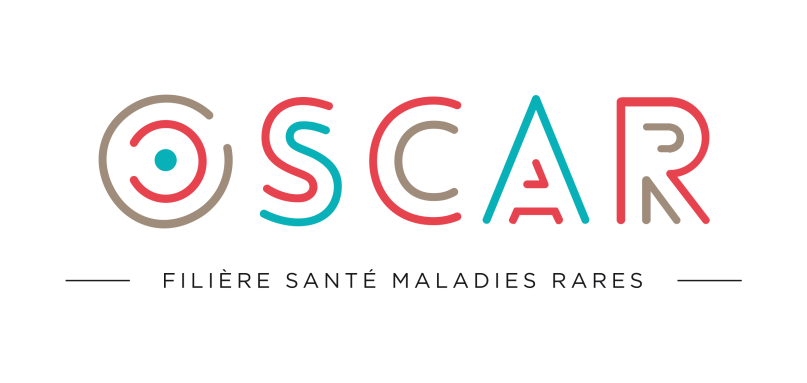 Dossier de candidature
Janvier 2024La filière de santé maladies rares OSCAR lance son 5e appel à projets de financement de la recherche sur les maladies rares de l’os, du calcium et du cartilage et leur prise en charge. 
Les projets portant sur les atteintes dentaires de ces pathologies sont également concernés.CRMR/CCMR/Laboratoire porteur du projetIndiquez les libellés exacts et nécessaires qui doivent apparaitre dans la convention, si votre projet est retenu pour le versement.Partenaire(s) du projetPartenaire n°1
Partenaire n°2
Résumé du projet (max. 350 mots) 
Mots clefs (10)Intérêts/retombées pour les maladies rares de l’os et du métabolisme phosphocalciquePlan budgétaire du projetAccord de la direction du laboratoire de recherche et/ou du responsable du centre de référence ou de compétenceDate et signature du coordinateur du projetTitre du projetNOM, PrénomInstitutionDMU, UF, INSERM…DépartementAdresseCode postalTéléphoneE-mailNOM, PrénomInstitutionDépartementAdresseCode postalTéléphoneE-mailNOM, PrénomInstitutionDépartementAdresseCode postalTéléphoneE-mailDurée du projet (max. 24 mois)moisBudget total du projet€No.Coordinateur du projetPartenaire n°1Partenaire n°2Personnel (ARC, TEC, étudiant en master…)Consommable et petit matérielEquipement (Informatique…)Prestation de service (statisticien…)Autres dépenses (déplacement…)Budget Total  €